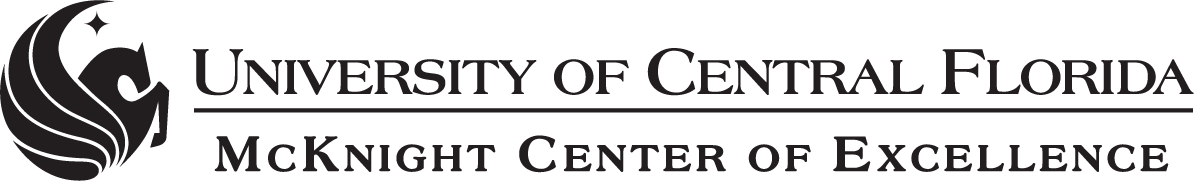 CONTACT INFORMATION UPDATEPlease print clearlyParent/Guardian Signature	DateRevised 12/82021First NameFirst NameLast NameLast NameLast NameCurrent SchoolCurrent SchoolCurrent GradeCurrent GradeCurrent GradeParent Email AddressParent Email AddressDate of BirthDate of BirthDate of BirthCurrent AddressCurrent AddressCurrent AddressCurrent AddressCurrent AddressCityCityCityStateZipFLName of Parent/GuardianName of Parent/GuardianName of Parent/GuardianRelationship to StudentRelationship to StudentCell PhoneHome PhoneHome PhoneAchiever Email AddressAchiever Email AddressAchiever Email AddressAchiever Email AddressAchiever Email Address